Residencies for Northern California Time-Based Artists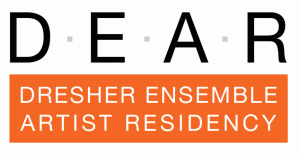 theater | performance   dance | movementmusic | sound art | instrument inventioncollaboration | interdisciplinary workThe Dresher Ensemble Artist Residency [D.E.A.R.]  program was established in 2012 to support Northern California artists who are actively exploring new aesthetic premises and pushing the boundaries of conventional art forms and media. The program provides early to mid-career artists free studio space and up-to-date equipment to create new work in the time-based arts such as theater/performance, dance/movement, music/sound art/instrument invention, as well as collaborative and interdisciplinary work. D.E.A.R. grants up to 6 awards annually to individual artists or to groups of artists collaborating on a single project. The lead artist must be a resident of Northern California and must not be a student at the time of the application.Unfortunately, we are yet not able to support established artists, even if they are not yet receiving significant institutional support. As we have frequently been approached by such artists, we are aware that there is an ever-increasing need for access to free or very affordable space for almost all creators. Because of the nature of our funding for the program, we are unable to support established artists at this time. However, because of funding from another source, we are able to offer the studio at very affordable rates for individual artists. Please contact us at info @ dresherensemble [dot] org if you would like more information.EACH RESIDENCY PROVIDES: Full-time access of 1 to 4 weeks to the Ensemble’s West Oakland rehearsal studio (40’ x 42” sprung dance floor with Marley floor covering with 20’ ceilings and a 9-foot concert grand piano) and fabrication shop. Residency weeks may be contiguous or spread out over a period of months. A production stipend (currently up to $1500)Access to state of the art sound, lighting, projection, camera and recording equipment;Technical, financial, and managerial consultations from professionals on the Ensemble’s staff (and providing fiscal sponsorship if needed).Public performance opportunitiesSELECTION CRITERIA:The artistic quality and potential impact of the project on the artist’s artistic growth and their audiences;Projects whose realization requires continuous and/or multi-day access to our studio space and our available technologies;Artists who work with multiple disciplines and/or from culturally diverse perspectives.Preference may be given to artists whose work is not currently receiving significant institutional support.POSSIBLE ELIGIBLE PROJECTS: (see past awards for more information)Creating a new work in music, theater, dance and interdisciplinary performance.Experimenting with new creative concepts without the goal of completing a new work.  Researching or developing new technologies for performance, including inventing and constructing new musical instruments;Preparing a work for premiere.INELIGIBLE ACTIVITIES:Ensemble facilities may not be used as housing.TIMELINE:Information Sessions RSVP HEREWednesday, October 12, 2022 – 7:00 pm in person at the studio.Thursday October 13, 2022 – 7:00 pm (zoom session)Applications for 2023 Residencies due Tuesday, November 15 2022, 11:59pm PTResidencies will be announced to artists in January 2023Possible Residency Period: June 2023 – June 2024APPLICATION OVERVIEW   Applications for 2023-24 Residencies are due TUESDAY November 15, 2022 - 11:59pm PTIf you are new participant, register here and start an application.If you have already registered to start an. application this year or if you registered or applied in any previous year, to start a new application or resume your saved application, login
[You may need to change your password.]After starting an application, you can save your work in order to continue work at a later time. There are two kind of applications:Individual Artist Application  Group / Collaborative ApplicationSelecting for Group/Collaboration Application will hide questions reserved for an Individual Artist Application (Year of Birth will become Year of Founding, Gender will become Group/Collaboration Gender Identity (optional, if relevant),and Ethnicity will become Group/Collaboration Cultural/Community Identity (optional, if relevant)The flowing questions need to be answered:Name of Artist or Group / CollaborationProject Title: 	 Project Summary/Description (150 words maximum):  Street: 	 City: 	State : We accept applications from Northern California residents onlyZip: 	 Phone:  	 Email: Email verification: 	 Internet Presence (Website, Facebook, Instagram, YouTube and/or Vimeo channels, Bandcamp, Soundcloud, Spotify ) You can add links in separated text box.   Year of Birth or Group / Collaboration Founding Year:Primary Contact Gender identity or Group / Collaboration Gender Identity (optional, if relevant): [we are collecting the information to evaluate our diversity, equity, and inclusion practice and for future grant application(s)]  Prefer not to say; Female; Gender Variant/Genderqueer/NonbinaryIntersex; Male; Third Gender; TransgenderPrimary Contact Ethnicity or Group / Collaboration Cultural/Community Identity (optional, if relevant) : [we are collecting the information to evaluate our diversity, equity, and inclusion practice and for future grant application(s)] Prefer not to say Arab/Arab American or Middle Eastern; Asian/ Asian AmericanBlack/African American; Hispanic/LatinxMulti-racial or Multi-ethnic (2 + races/ethnicities)Native American; Other Indigenous GroupsPacific Islander; WhiteBiography of Artist or Group / Collaboration (500 words maximum ± 1page)Project Description: (1000 words maximum ± 2 pages) Priority is given to:- Residencies that demonstrate high artistic quality and an innovative or experimental approach to the project’s discipline(s).  - Projects whose realization requires continuous and/or multi-day access to the space and our available technologies.  For example, a high-quality acoustic chamber music ensemble in need of rehearsal space would receive lower priority than a project of equal artistic quality involving multiple disciplines or materials whose complexity of installation (a large physical set, complex electronic audio or projection set-ups) make daily installation and strike impractical.- The appropriateness of the project in relation to the Ensemble’s physical space and technical resources. - Artists working in diverse disciplines and/or from culturally-diverse perspectives. Additional information for the panelists: (optional) (500 words maximum ± 1 page)Length of Residency (# of days or weeks):(If you are flexible, please indicate minimum and maximum useful durations and if you prefer contiguous times or multiple separate times totaling up to four weeks.)We are well aware that many artists have employment and/or other commitments and thus may not be able to take time off from these other responsibilities to permit working full time in the studio.  If awarded a residency, we will make every effort to work with you to develop a schedule that will allow you to realize your project while keeping the studio available for other users when you are not able to work the studio. WORK SAMPLE 1 and 2Title of work: Creation date: Location and date of performance/recording (if relevant) Please submit examples of work completed in 2015 or later. Do not send promotional videos or highly edited performances.Duration:  Performances of up to 20 minutes total of video or audio, either complete works, scenes or forexcerpts with lengthy selections, indicate the two 5‐minute segments that are most relevant to your application.Role of artist(s) featured in the work: Such as composer, choreographer, director, writer, video design, instrument inventor and maker.Relationship to proposed project:  Please indicate how to work the work sample relates to the proposed project.Link to sample: Such as links to YouTube, Vimeo, SoundCloud or any other non-‐password protected site. If files are password protected, you must provide the password with the URLAttachment: Texts: In PDF or MS Word formats  We recommend no more than 10 pages of text be submitted. If more, please indicate the most relevant pages.I will mail work samples—CD, DVD, Flash Drive, or printed materials accepted—to DEAR | Paul Dresher Ensemble - 55 Taylor Street, San Francisco CA 94102. The package with your materials must be postmarked no later than Tuesday, November 15 2022, 11:59pm PT.When “Group / Collaboration Application” is chosen as an answer to the first question, the following questions will be displayed for the first “Collaborating Artist or Group.” At the end of the form there will be an “add” button that will create the information area for up to four additional “Collaborating Artist or Group” entries.Collaborating Artist or GroupName:Email: Email verification	 Internet Presence (Website, Facebook, Instagram, YouTube and/or Vimeo channels, Bandcamp, Soundcloud, Spotify ) You can add links in separated text box.   	 Year of Birth or Year of Founding:	  Gender or Group / Collaboration Cultural/Community Identity (optional, if relevant):Prefer not to say; Female; Gender Variant/Genderqueer/NonbinaryIntersex; Male; Third Gender; TransgenderEthnicity or Group / Collaboration Cultural/Community Identity (optional, if relevant):Prefer not to say Arab/Arab American or Middle Eastern; Asian/ Asian AmericanBlack/African American; Hispanic/LatinxMulti-racial or Multi-ethnic (2 + races/ethnicities)Native American; Other Indigenous GroupsPacific Islander; WhiteRole in the Project (150 words maximum):  WORK SAMPLE FOR ADDED COLLABORATING ARTIST or GROUP: same questions as work sample 1 & 2You can copy those questions into Text Edit, Word or a Google Doc to prepare your comfortably your application and make sure you answer are into the word count.